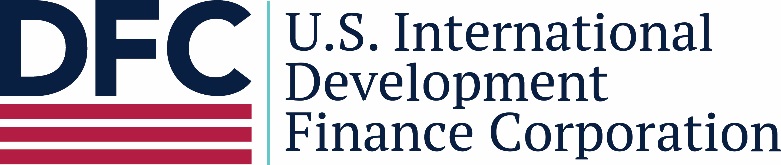 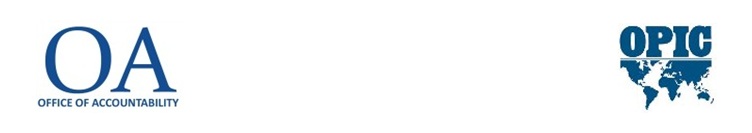 Request Form for DFC ClientsFor each question, please select the appropriate answer or write your own answer in the space below. You may take as much space as you need for your response and you can import text into the space or attach a separate document.Does this request concern a project that is receiving DFC support? Yes NoPlease indicate the name and location of the project.Please provide your contact details (phone numbers, email address, mailing address) and the position you hold within the company you represent. Briefly describe the project and nature of the tension or dispute with affected parties (e.g. community members, workers, NGOs, local government) that has arisen around it or is likely to arise around it. Please describe any actions that your company has already taken with affected parties to address the dispute, and indicate any results of these actions. 